Jan BrzechwaEntliczek-pentliczekEntliczek-pentliczek, czerwony stoliczek, A na tym stoliczku pleciony koszyczek, 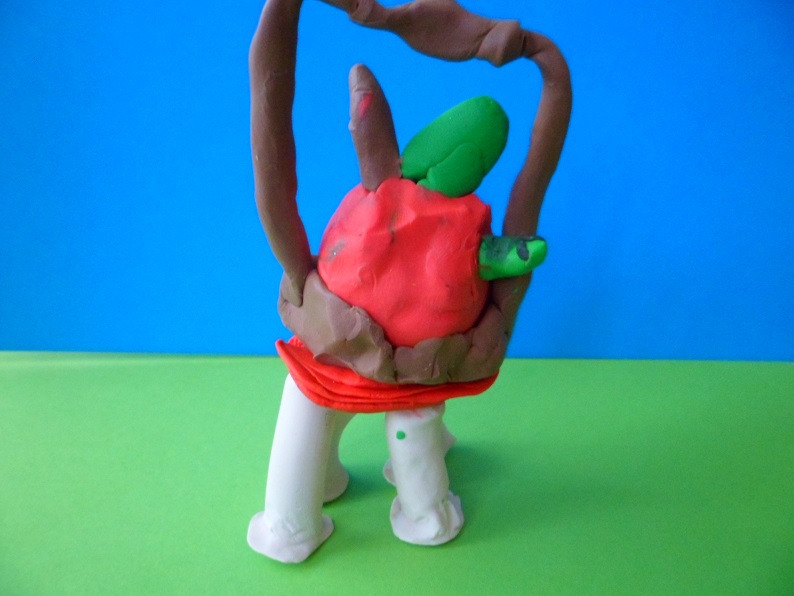 W koszyczku jabłuszko, w jabłuszku robaczek, A na tym robaczku zielony kubraczek. Powiada robaczek: "I dziadek, i babka, I ojciec, i matka jadali wciąż jabłka, A ja już nie mogę! Już dosyć! Już basta! ,,Mam chęć na befsztyczek!" I poszedł do miasta. 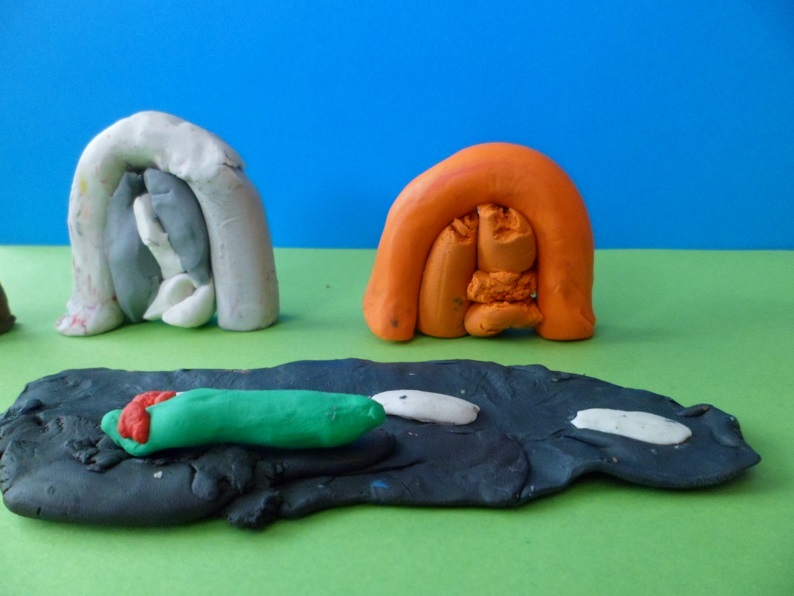                  Szedł tydzień, a jednak nie zmienił zamiaru, Gdy znalazł się w mieście, poleciał do baru. 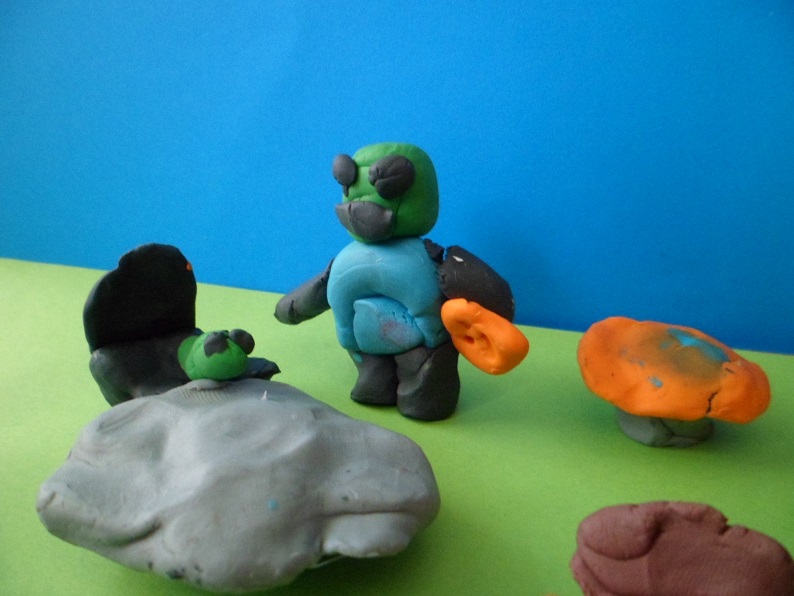 Są w barach - wiadomo - zwyczaje utarte: Podchodzi doń kelner, podaje mu kartę,         A w karcie - okropność! - przyznacie to sami: Jest zupa jabłkowa i knedle z jabłkami, Duszone są jabłka, pieczone są jabłka I z jabłek szarlotka, i kompot, i placek, i babka!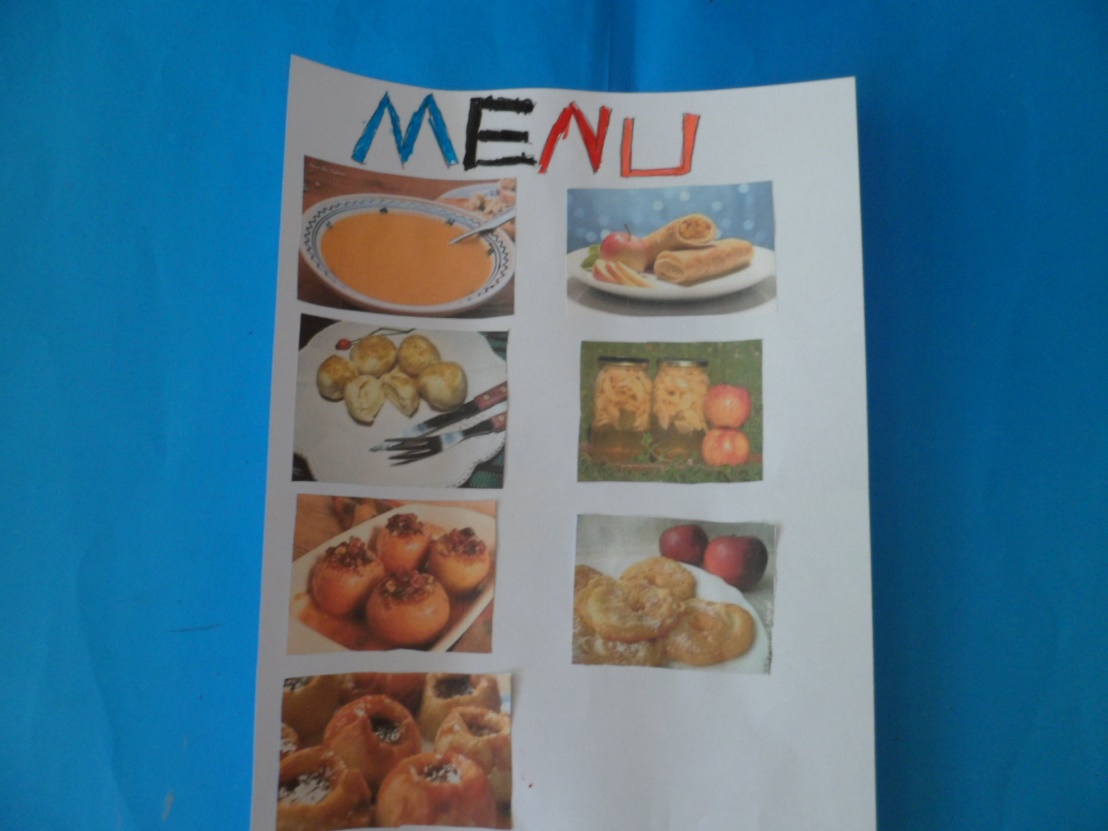 No, widzisz, robaczku! I gdzie twój befsztyczek? Entliczek-pentliczek, czerwony stoliczek.ILUSTRATORZY: Dawid OtulakowskiDawid KochanDawid ChlebowskiKuba Rusak Lukasz Adamczyk